Муниципальное бюджетное дошкольное образовательное учреждение «ЦРР-Детский сад № 5 «Теремок»Конспект занятия ООД                                              по ГРАМОТЕ в старшей группе   «Б»                 НА ТЕМУ: «В стране АБВГДейки»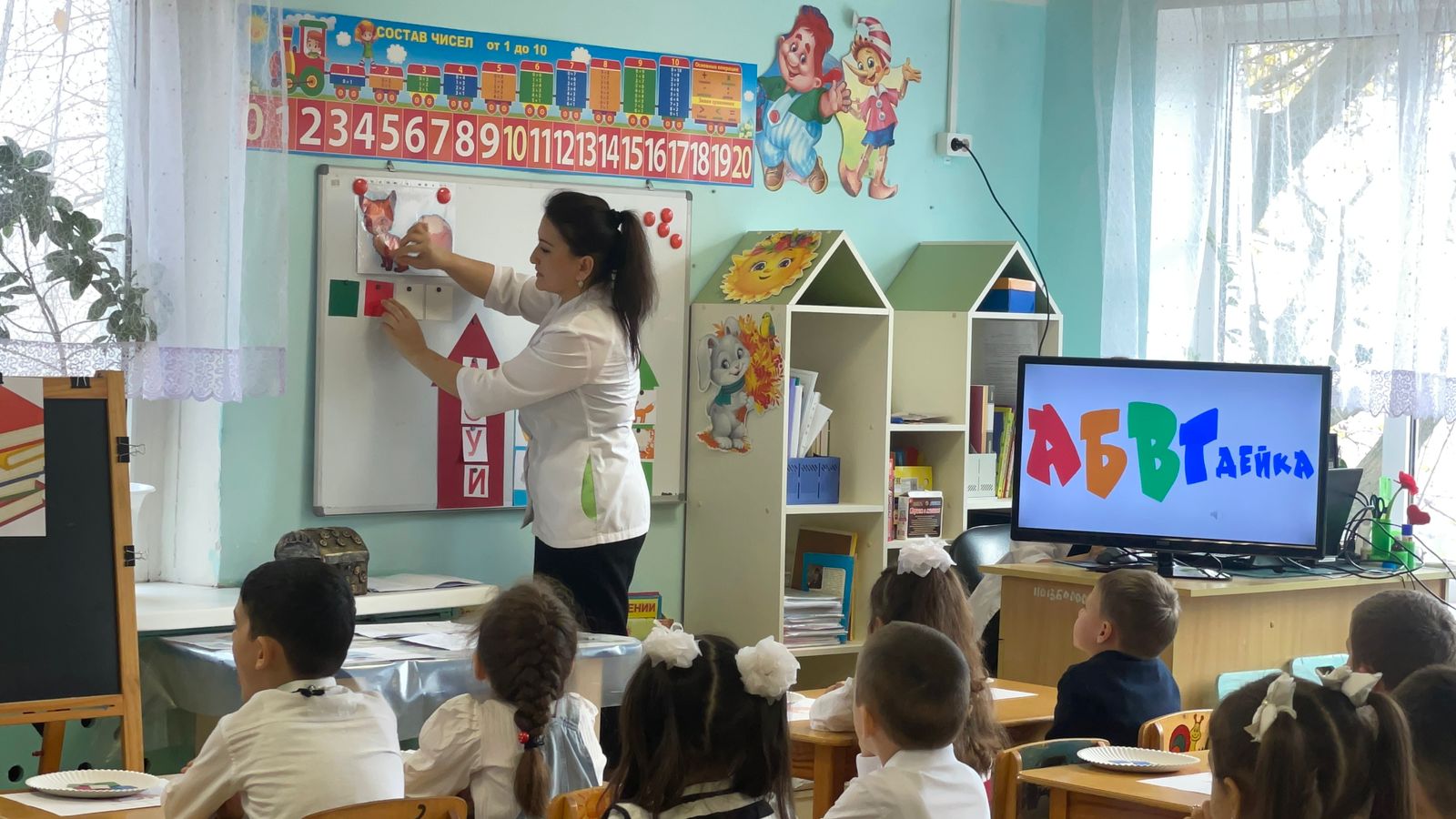 Воспитатель:Магомедова Э.И.2023г.Кизляр.Конспект занятия по обучению грамоте в старшей группе«Волшебный сундучок Деда Грамотея».Интеграция образовательных областей:  «Социально - коммуникативное развитие», «Познавательное развитие»,«Речевое развитие»,  «Художественно-эстетическое развитие»,«Физическое развитие».Форма деятельности: совместная деятельность взрослого и детей, самостоятельная деятельность детей.Задачи: «Речевое развитие»- Закрепить знание знакомых гласных и согласных звуков. - Учить называть слова с заданным звуком и определять место звука в    словах.- Развивать интонационную выразительность.- Закрепить умение делить слово на слоги.- Формировать умение проводить звуковой анализ слов.-  Развивать у детей фонематический слух, воображение, творческое           мышление.- Стимулировать зрительно-поисковую активность.- Придумывать предложения с заданным словам.«Познавательное развитие»-развивать познавательный интерес, любознательность;-формировать навыки самоконтроля и самооценки.«Художественно-эстетическое развитие»-формировать умение отгадывать загадки.«Социально-коммуникативное  развитие»-создать условия для возникновения игровых моментов;-развивать умение ребенка  общаться и взаимодействовать  совзрослыми и сверстниками.«Физическое развитие»-развивать координацию движений согласовываясь с текстомфизминутки.Методы и приемы:Практические: физминутка «Буратино», пальчиковая  гимнастика «Снежок»;артикуляционная гимнастика, задания   Деда Грамотея.Наглядные: рассматривание картинок, гостинцев.Словесные: беседа, загадки, вопросы, уточнения, словесные игры.Игровые: путешествие в страну АБВГДейки.Материал: Посылочный ящик, волшебный сундучок ,  письмо от Деда Грамотея, письма, карточки с заданиями,  карточки с картинками и схемами, карандаши синие и красные, дидактический материал.        Ход ООДОрганизационный момент:Приветствие:Станем рядышком, по кругу, 
Скажем "Здравствуйте! " друг другу. 
Нам здороваться ни лень:
Всем "Привет! " и "Добрый день! ";
Если каждый улыбнётся –
Утро доброе начнётся. 
– ДОБРОЕ УТРО!    Ход занятия:/Звонок в дверь/Воспитатель:Ребята! К нам пришла посылка! Написано: «От Деда Грамотея из страны АБВГДейки»! Давайте её распечатаем и узнаем, что там внутри.(Дети и воспитатель распечатывают посылку, достают оттуда сундук и письмо) Воспитатель: Сундучок-то не простой! С замком! Давайте прочитаем письмо: «Дорогие дети старшей группы!Пишет вам Дед Грамотей из страны АБВГДейки! До меня дошли сведения, что вы очень любознательные ребята и любите заниматься. Я прислал для вас подарок в сундучке. Но сундучок волшебный, с замком. Найти ключ несложно, нужно лишь угадать, где он лежит. Мои волшебные помощники спрятали ключ у вас в группе. Отгадайте мои загадки,выполняйте задания  и узнаете, где  ключ. Правда, есть ещё один секрет! Но об этом вы узнаете позже. Желаю успеха!                                                                                            Дед Грамотей.»Воспитатель: Вот это да! Ну, что, интересно узнать, что находится в сундучке? Будем искать ключик?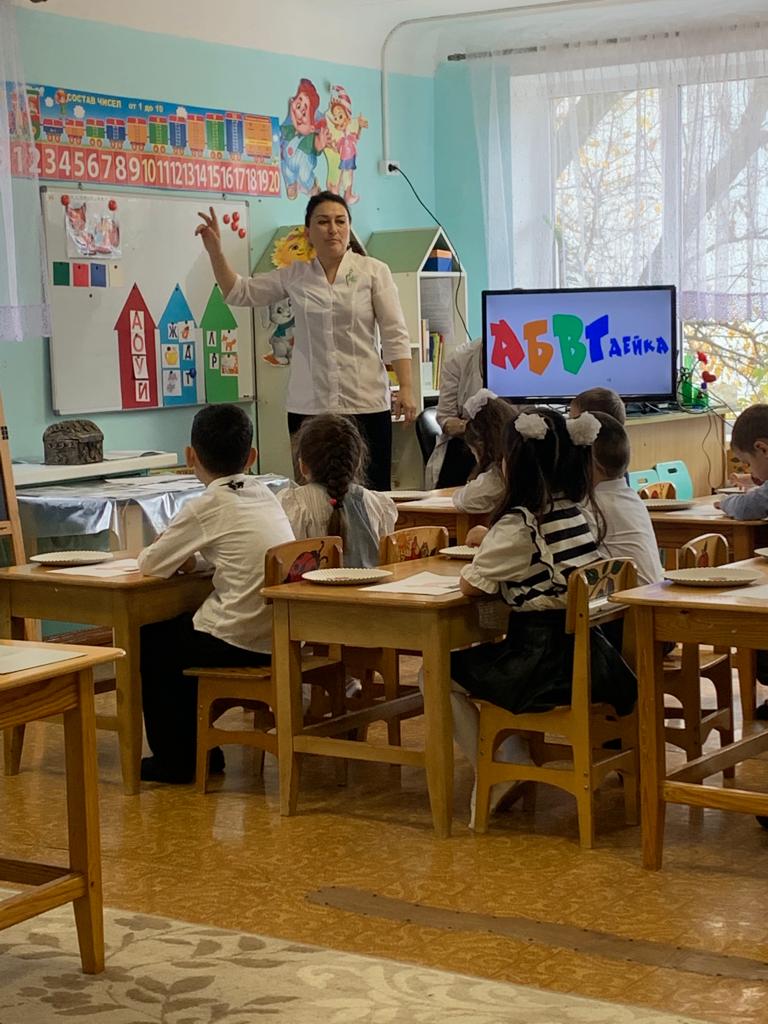 (Ответы детей)Воспитатель: А вот и загадки здесь в письме. С грядки овощи собрать, Что с собою нужно взять?С сумкой ходят в магазины,На даче нам нужны …(Корзины)Дети: Это корзина! Надо искать там, где корзина!(Воспитатель достаёт конверт  из-под корзины)Воспитатель: Ребята,а здесь письмо! На нём задание. Вот о каком секрете говорилось в письме Деда Грамотея! Справимся с этим заданием – может и найдем ключик.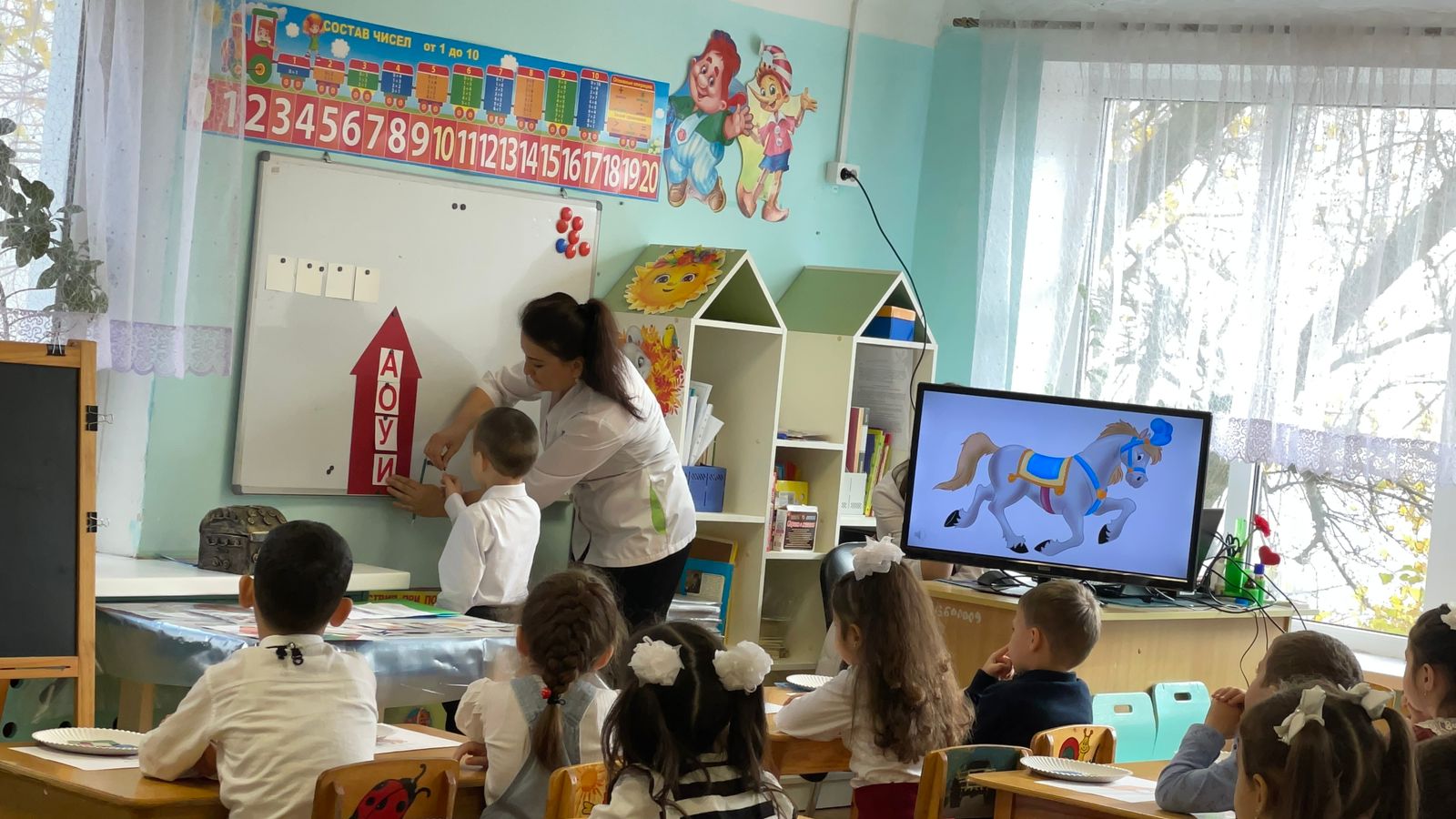  Задание №1.Дыхательная гимнастика.Воспитатель: Помощники Деда Грамотея принесли постройку. Как называется эта постройка?Дети: Домик.Воспитатель:Они хотят узнать, знаем ли мы для чего нужен такой домик красного цвета на занятии по грамоте ?Дети:Чтобы там жили гласные звуки.Воспитатель:Правильно ребятат в этом доме живут гласные звуки.И сейчас  вспомним,какие гласные звуки мы знаем.(Картинка Кукла в коляске плачет).Воспитатель:Посмотрите, здесь плачет чья-то кукла. Давайте вспомним, какую песенку ей нужно спеть, чтобы она перестала плакать, какой гласный звук нам поможет? Дети: АААА (пропевание звук [а] ).-А плачет она потому, что у неё болят зубки. Какой звук она произнесет, держась за щечку?Дети:Звук [о]. Воспитатель:Обнимем свои щечки теплыми ручками, споем своим зубкам песенку [о], чтобы наши зубки никогда не болели.Дети: ООО. Ну, вот  зубки перестали болеть.Воспитатель:Посмотрите, к нам подъезжает паровоз. Давайте вспомним, как он гудит?Дети: УУУУУВоспитатель:А вот кто приехал к нам на паровозе – лошадка из цирка. Давайте вспомним, как она радостно кричит, когда скачет по арене? Дети: ИИИИ.(на доске дети собирают гласные звуки в красном домике)-Как называются звуки, которые мы с вами собрали в красном домике?-Гласными.-А почему их называют гласными?Потому что они поются и можно их произнести громко и тихо.Воспитатель: Молодцы, справились с заданием.Но, ключик мы еще не нашли.Воспитатель: Слушайте следующую подсказку, где искать ключик:Не куст, а с листочками,Не человек, а разговаривает,Не рубашка, а сшита.(Книга)Дети: Книга! Ключ будем искать там, где у нас в группе книги!(Находят еще один конверт, выполняют второе задание.)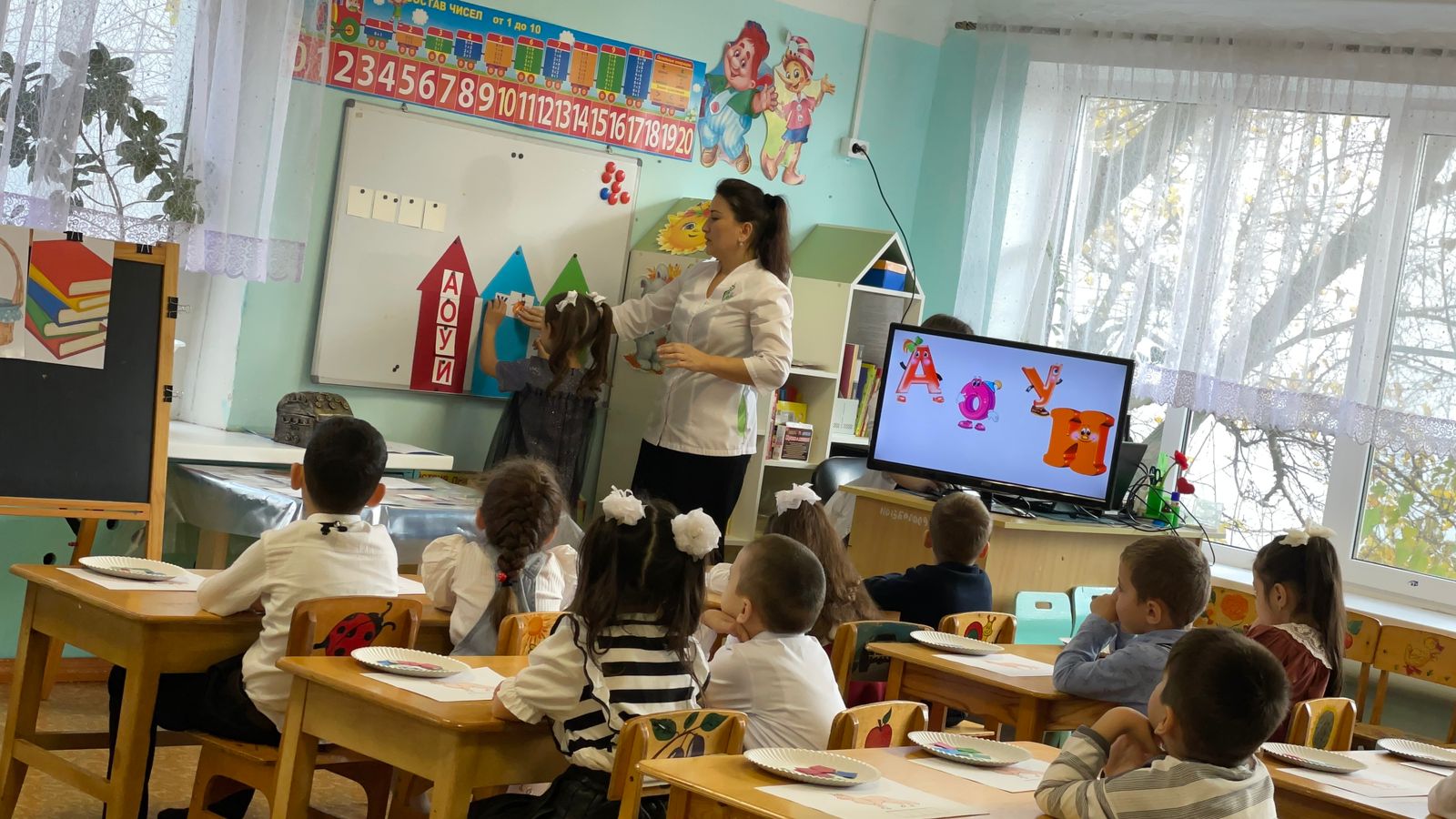  Задание №2.Воспитатель:А задание такое: поиграть  в игру « Назови согласный звук в начале и в конце слова». Воспитатель:Ребята, какие звуки мы еще знаем кроме гласных звуков.Дети:Согласные.Воспитатель:Давайте вспомним (при этом прикрепляется синий домик  и зеленый домик к доске). Согласные звуки мы произносим при помощи чего?Дети: губ, языка, зубов. Они произносятся коротко. Согласные звуки бывают твердыми и мягкими. И не поются.Если согласный звук твердый, то синего цвета,а если мягкий, то тогда – зеленый.Воспитатель:Как согласный звук может стать мягким?Дети: с помощью гласных звуков.Воспитатель: Молодцы ребята,а сейчас поиграем в игру « Назови согласный звук в начале и в конце  слова».Выполним задание Деда Грамотея.(Игра «Назови согласный звук в начале и в конце слова»Предметные картинки (лиса,жук,рис  - согласный звук в начале слова; мед,кот – согласный звук в конце слова). Воспитатель: У меня в руках картинка.Что изображено на картинке?Сколько звуков в слове?Какой согласный звук слышим в начале слова, в конце слова?(картинки  вместо со звуками прикрепляем к домикам синего и зеленого цвета)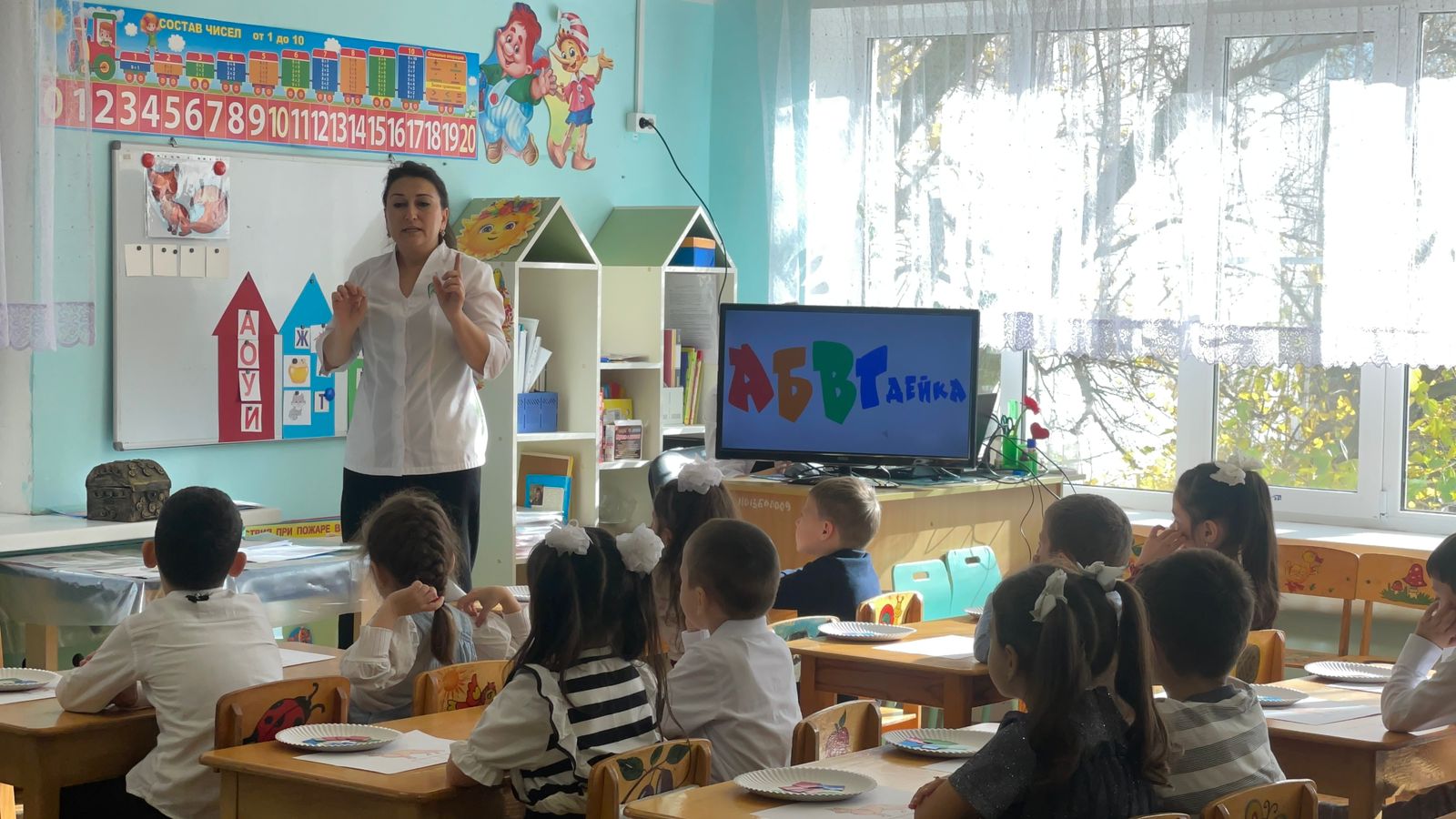 Воспитатель: Вот ещё одна загадка от Деда Грамотея:На столе передо мнойЗакрутился: шар земной:Арктика, Экватор, Полюс, –Уместил всю землю …(Глобус)(Под глобусом конверт))Задание №3.Воспитатель:  Вот и третье задание с третьим ключом: это рассказ.«Зина любила кататься с горки.Вышла во двор. Посмотрела кругом – нет её подружек! Зина начала громко звать подруг: Та - ня!, На - та - ша!, Да - ша!, Ма - ри - на!, Га - ля!. Подружки услышали, прибежали и начали все вместе весело кататься с горки».Вопросы к детям:Как девочка звала своих подруг? Называла ли она целое слово, или произносила его по частям?Почему девочка именно так звала своих подруг? (ответ: так лучше слышно)Воспитатель: Молодцы, справились с третьим заданием.   Физминутка:Буратино потянулся,           Руки  в стороны развёл,Раз – нагнулся,                    Ключик так и не нашёл.Два – нагнулся,                   Чтобы ключик нам достать,Три – нагнулся.                   Надо на носочки встать.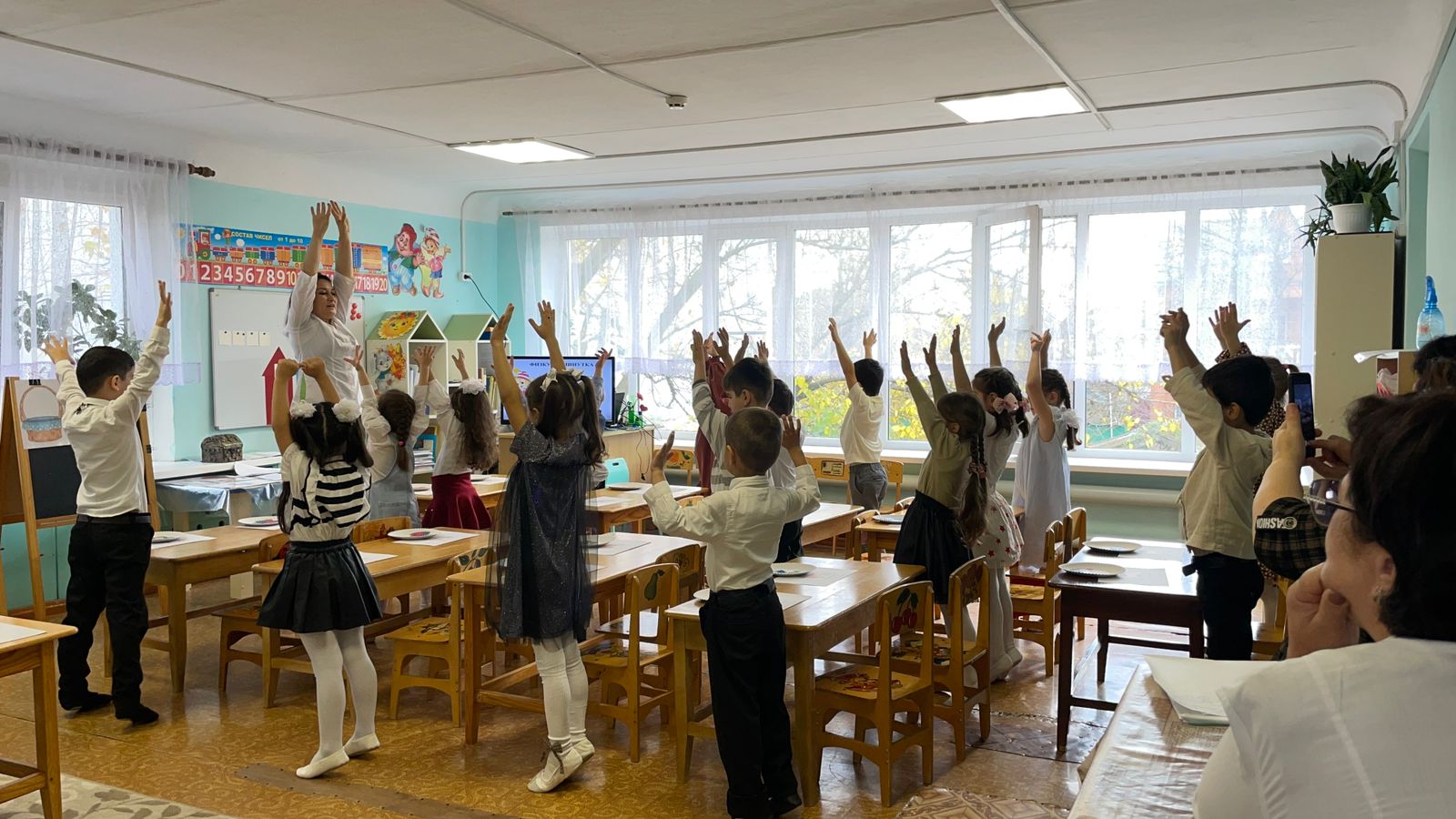 Воспитатель: Молодцы ребята.Так продолжаем искать ключ и  отгадаем ещё одну загадку:Что за чудо – кирпичиЯ в подарок получил.Что сложу –станут в ряд,И сейчас заговорят..(Фишки)   Задание №4.Дети работают  карточками с изображением лисы и схемы, каждый ребёнок самостоятельно на столах, воспитатель у доски (синими и красными фишками).  На доске расположена картинка (лиса и схема).Воспитатель: Ребята давайте определим какой первый звук в слове лиса? Ответы детей.Воспитатель: Ребята скажите, какой второй звук в слове лиса?Ответы детей. Воспитатель: Какой мы слышим третий звук в слове лиса?Ответы детей.Воспитатель: Какой четвертый звук в слове лиса?Ответы детей.Воспитатель: Давайте прочитаем слово лиса по звукам выделяя каждый звук в слове.Воспитатель: Сколько всего звуков в слове?Ответы детейВоспитатель: Сколько согласных звуков?Ответы детейВоспитатель: Сколько гласных звуков в слове?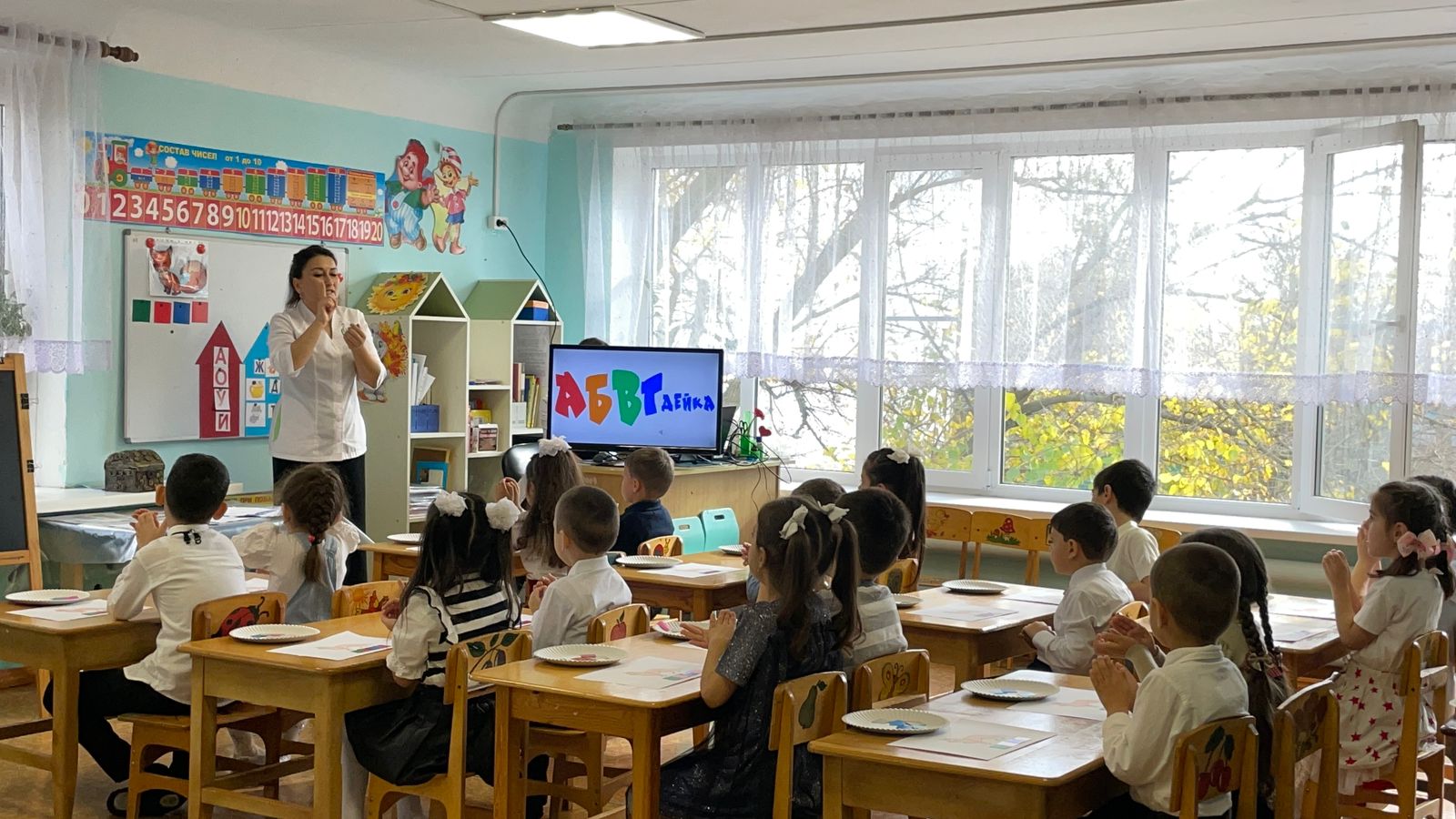 Пальчиковая гимнастика: «Снежок»Раз, два, три, четыреМы с тобой снежок лепилиКруглый, крепкий, очень гладкийИ совсем даже не сладкий!Раз – подбросим,Два – поймаем,Три – уроним,И…сломаем.Воспитатель:  Ну, а где его искать ключ, постарайтесь угадать:Бьют его, а он не плачет,Только выше, выше скачет!Дети: Это мяч! (Находят ключ)Воспитатель: Слушайте последнее задание! Это игра «Магазин».(У каждого ребенка  в тарелках картинки продуктов. Дети выбирают картинки со звуком -М-)  Мы пришли в продуктовый магазин.  Покупать можно только те продукты, в названиях которых есть звук «М»: молоко, масло, макароны, сметана, мука.(Когда дети называют слова, можно попросить их придумать предложение с названым словом)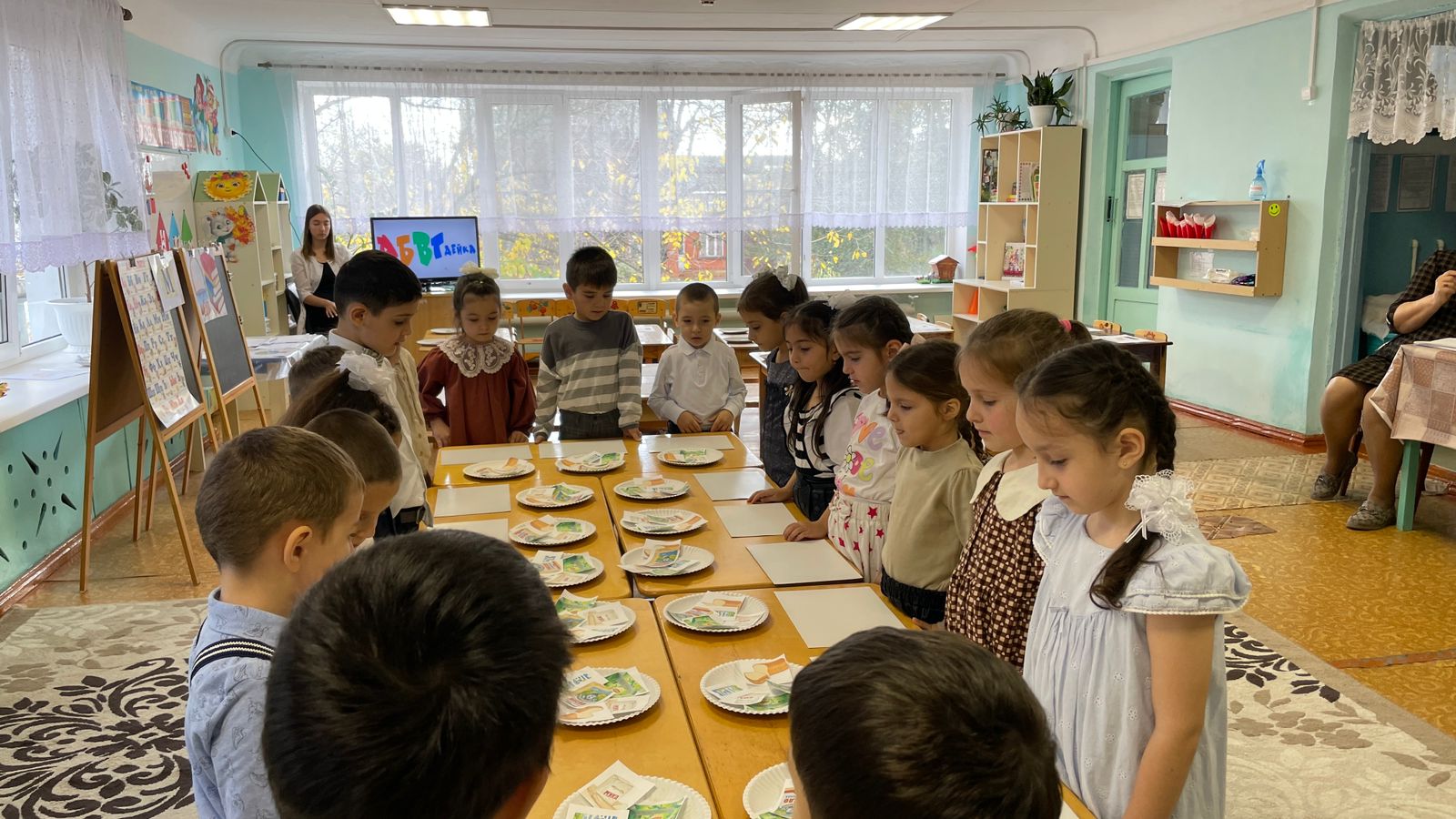 После выполнения задания дети получают ключ.Сундучок открывается.Воспитатель: Ребята, посмотрите, что здесь лежит!Дети: Медали от Деда Грамотея! Воспитатель:Спасибо Деду Грамотею! Ребята, скажите, вам понравилось сегодня выполнять задания Деда Грамотея? Что больше всего понравилось? С выполнением какого задания у вас возникли трудности?Вы все молодцы! С вашей помощью можно открывать любые замки! .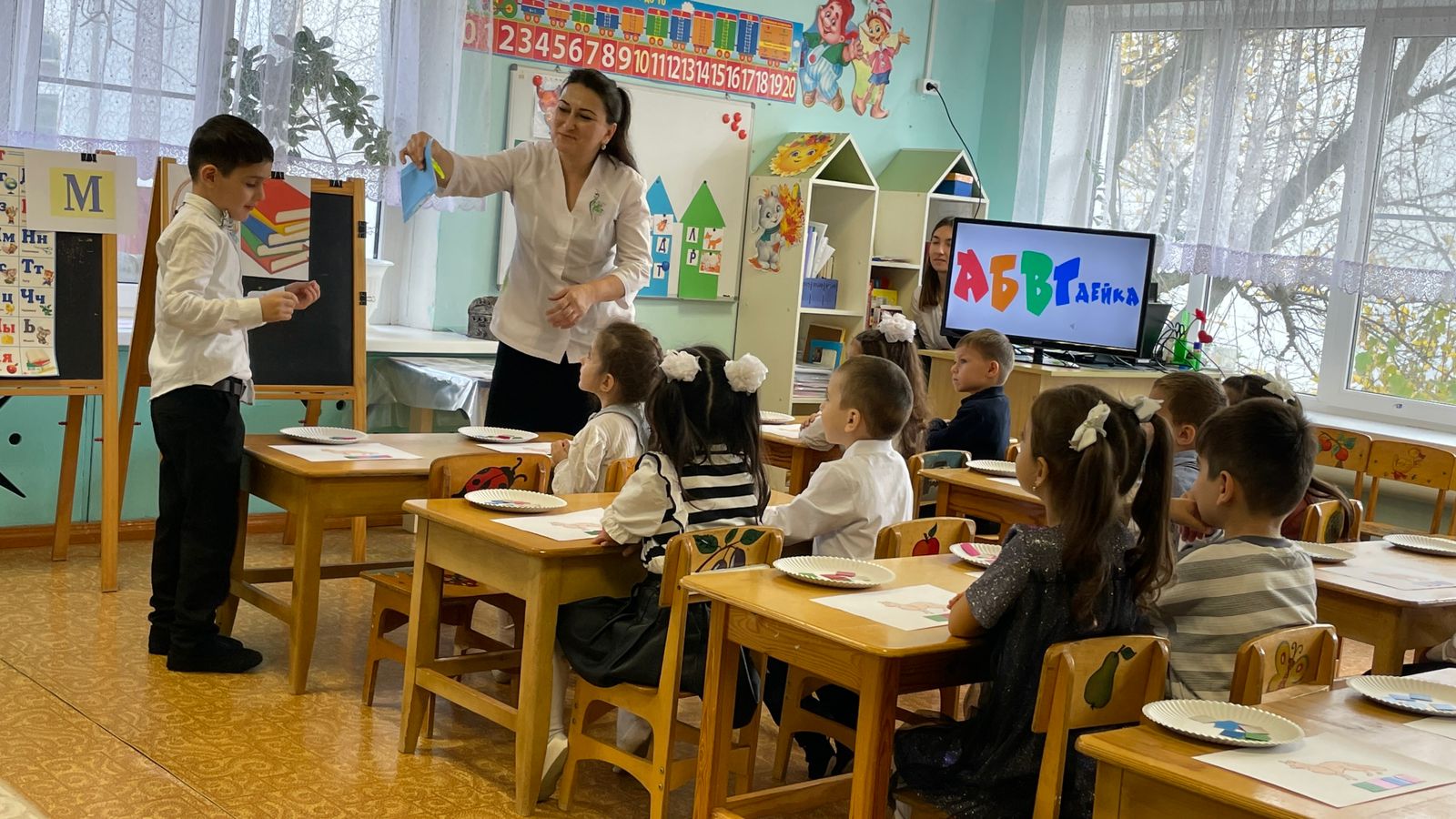 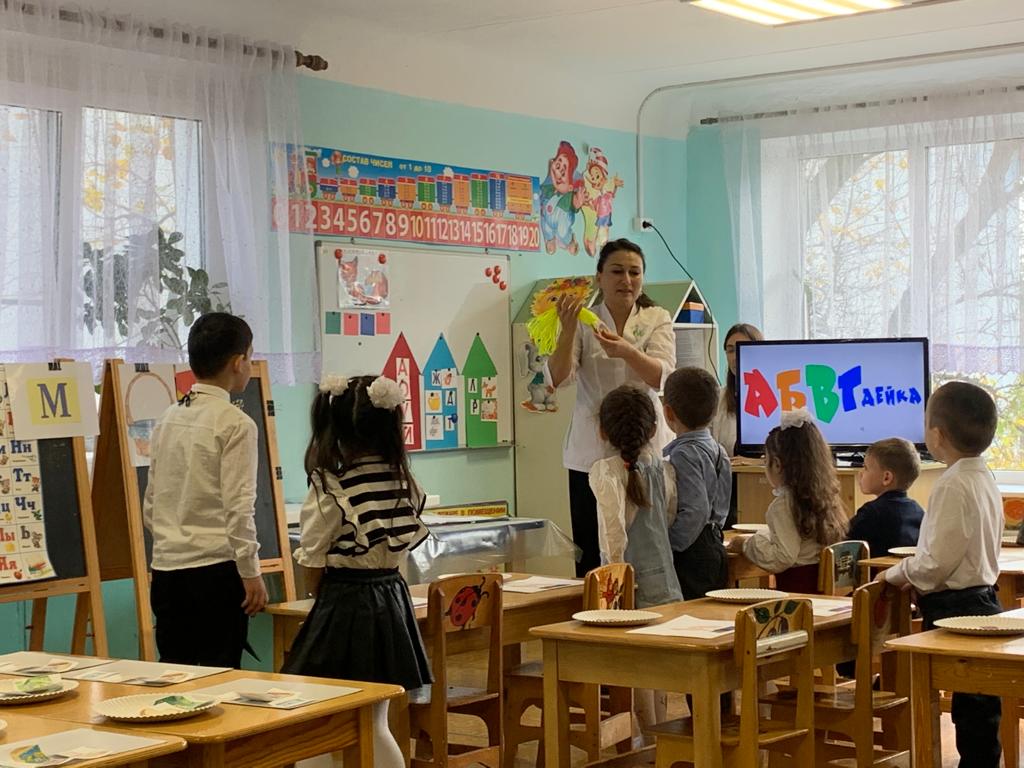 